Уроки безопасности тётушки Совы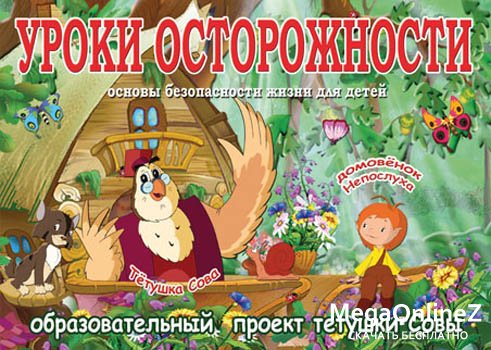 Серия 1: http://www.youtube.com/watch?v=Y2ePDr87Gqo — 5 минут. Бытовые приборыСерия 2: http://www.youtube.com/watch?v=Ipep0EYCrQ4 — 5 минут. Правила осторожности на дорогеСерия 3: http://www.youtube.com/watch?v=j9eOd98dnRg — 5 минут. ЭлектричествоСерия 4: http://www.youtube.com/watch?v=y5IgEJwM9Ug — 5 минут. Домашние и дикие животныеСерия 5: http://www.youtube.com/watch?v=89a73SwIf3c — 5 минут. ОжогиСерия 6: http://www.youtube.com/watch?v=VTalxn7a6Q4 — 5 минут. МикробыСерия 7: http://www.youtube.com/watch?v=2Thl3c0hkLM — 5 минут. БолезниСерия 8: http://www.youtube.com/watch?v=wF_L_Z36Hh0 — 5 минут. НезнакомцыСерия 9: http://www.youtube.com/watch?v=80wqljt8xQ4 — 5 минут. ПожарСерия 10: http://www.youtube.com/watch?v=lBlp53fef7E — 5 минут. Острые и колющие предметыСерия 11: http://www.youtube.com/watch?v=d5-gTRu5Xfg — 5 минут. Сараи, подвалы, стройкиСерия 12: http://www.youtube.com/watch?v=hmRki9q3RvI — 5 минут. ВысотаСерия 13: http://www.youtube.com/watch?v=gZPYkQyHKJ8 — 5 минут. На воде